Regione Lombardia Ambito territoriale N.30 PIANO FORMAZIONEPERSONALE ATAIndicePremessaEsiti della rilevazione dei bisogni formativi prioritari  del personaleRisorse assegnatePiano delle attivitàStruttura dell’unità formativaOfferta formativa 2016/20171.PremessaEsiti della rilevazione dei bisogni formativi prioritari  del personaleL’analisi è stata effettuata tramite un questionario di monitoraggio che è stato proposto a tutto il personale della rete. Poiché la finalità era sia rilevare il fabbisogno formativo, si sono predisposti questionari distinti per ogni qualifica di personale ATA presente nella rete.DSGAAl questionario hanno risposto 13 unità con i seguenti risultati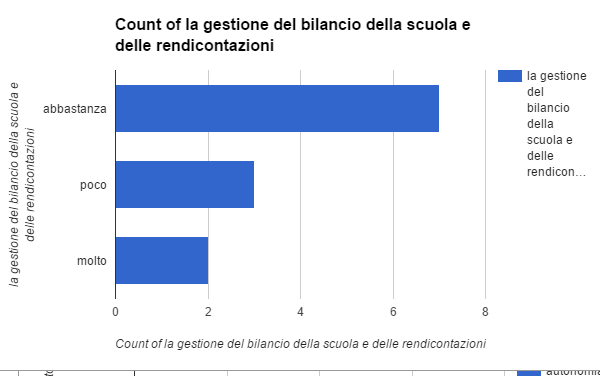 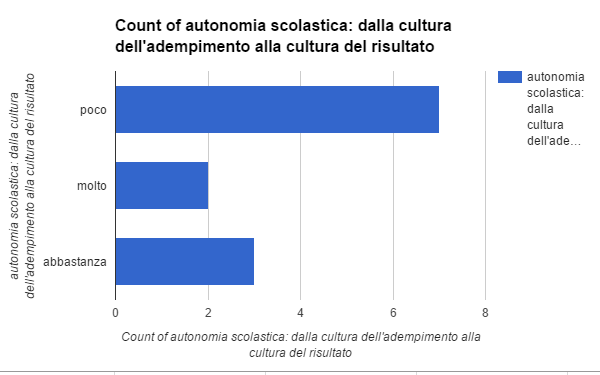 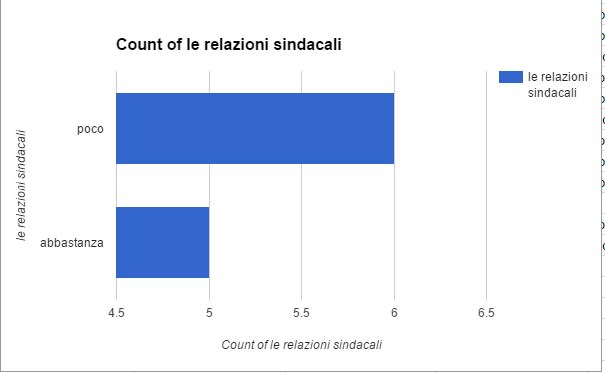 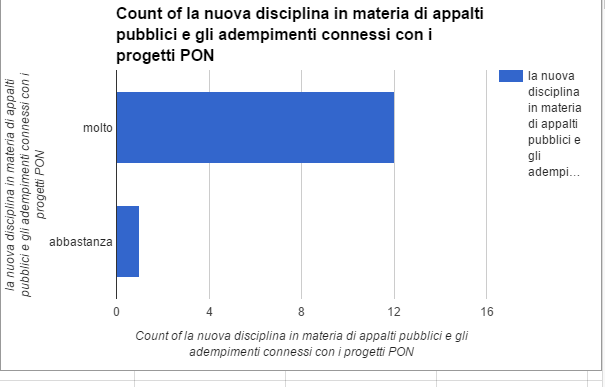 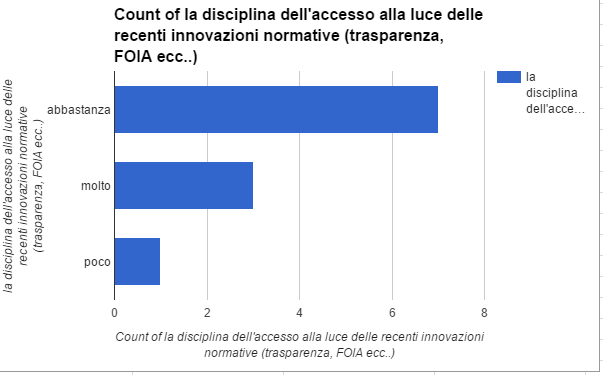 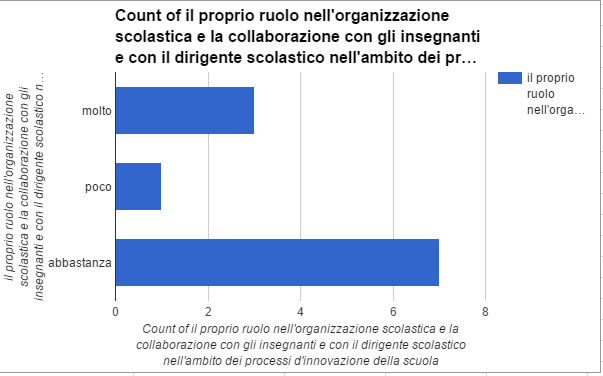 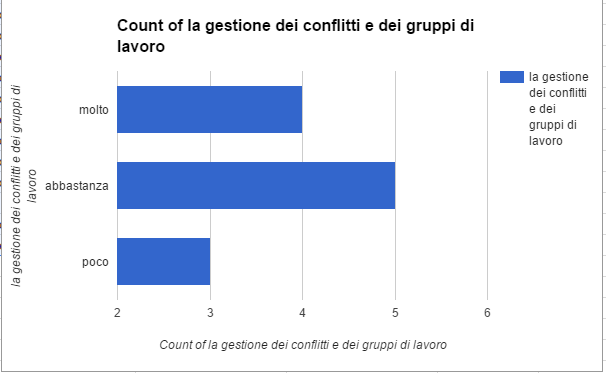 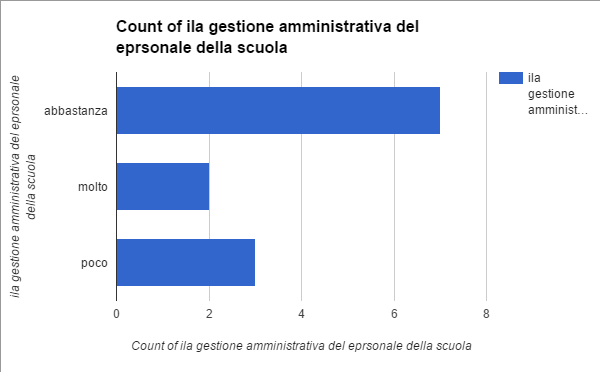 ASSISTENTI AMMINISTRATIVIAl questionario hanno risposto 85  assistenti amministrativi come segue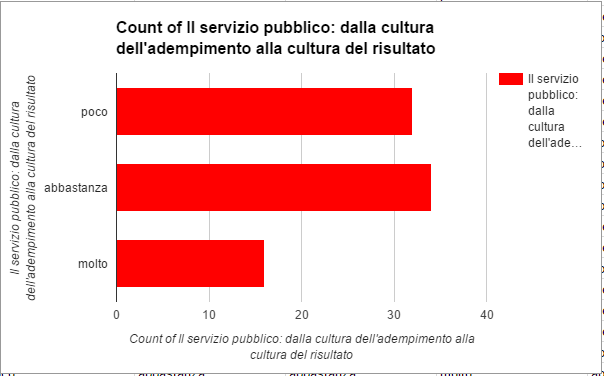 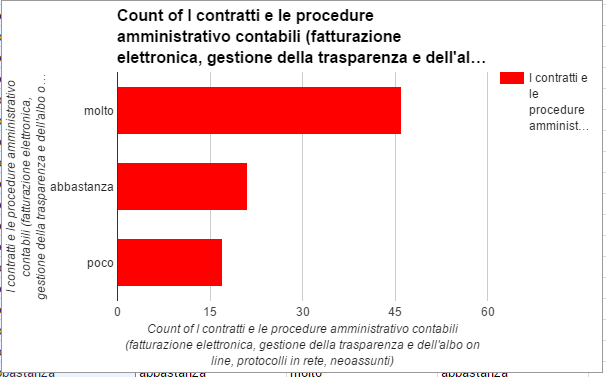 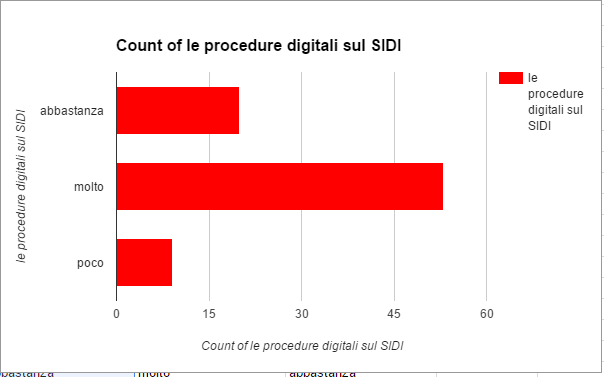 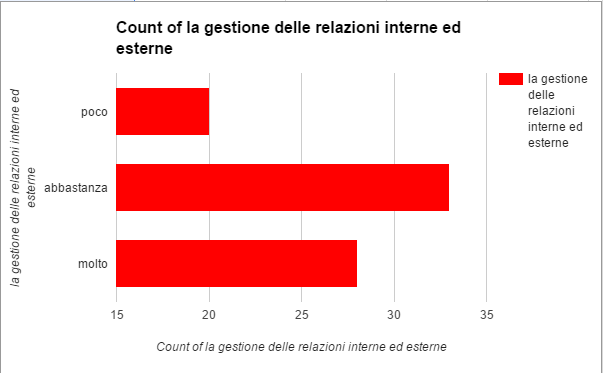 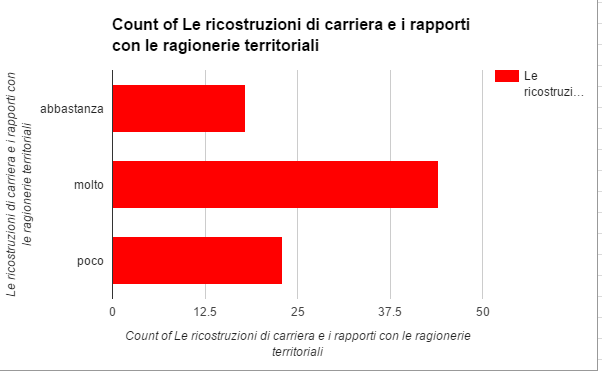 ASSISTENTI TECNICILe risposte raccolte sono state solo 5 per problemi tecnici legati alla diffusione del questionario. Il campione ottenuto tuttavia è stato il seguente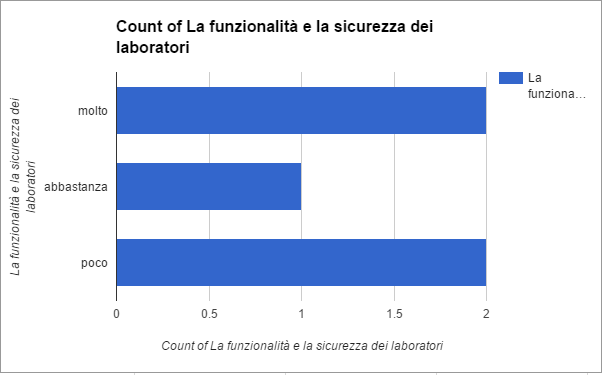 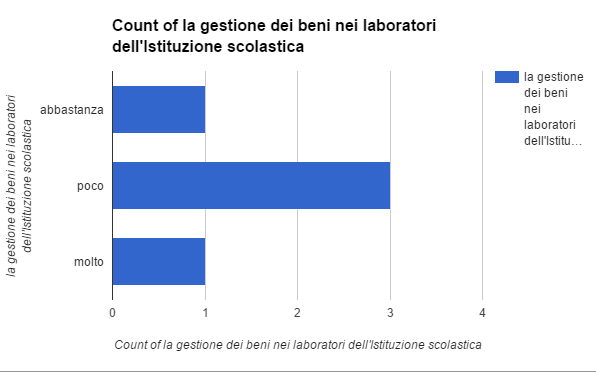 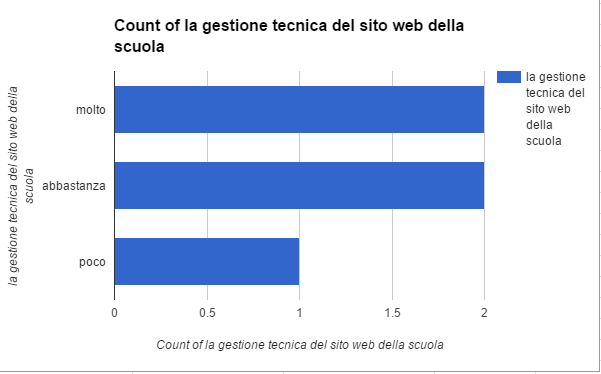 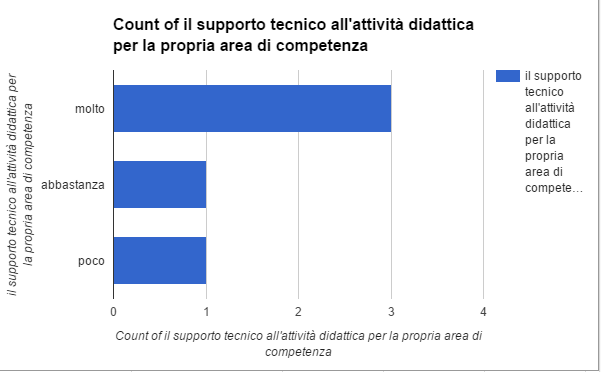 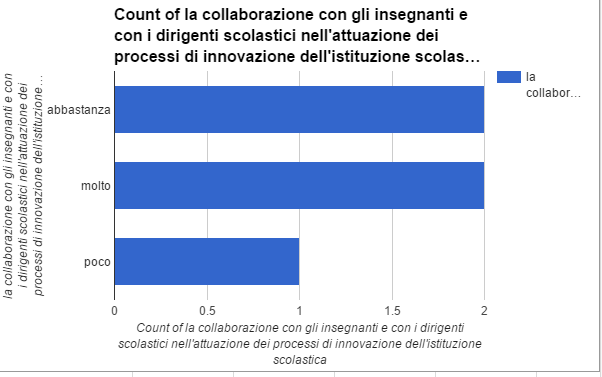 COLLABORATORI SCOLASTICILe risposte per i Collaboratori scolastici sono state 132 ripartite come segue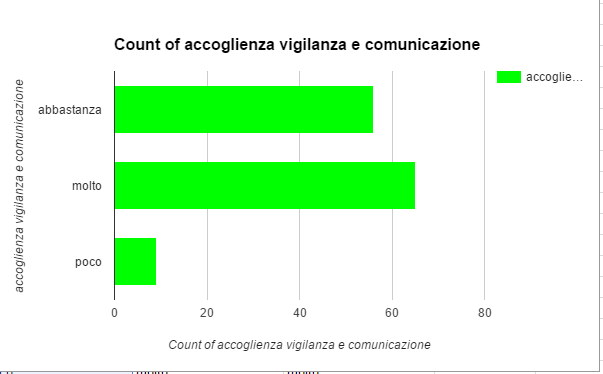 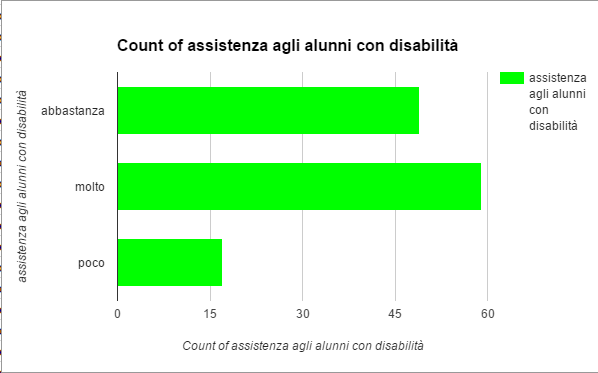 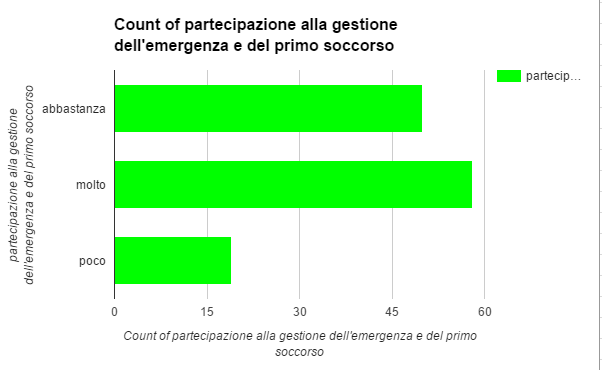 1.2 Risorse assegnatePer l’a.s. 2016/2017 le risorse assegnate per la formazione del personale docente dell’ambito n. 30  non sono ancora state assegnate. Sono state stanziate le risorse a livello nazionale e regionale..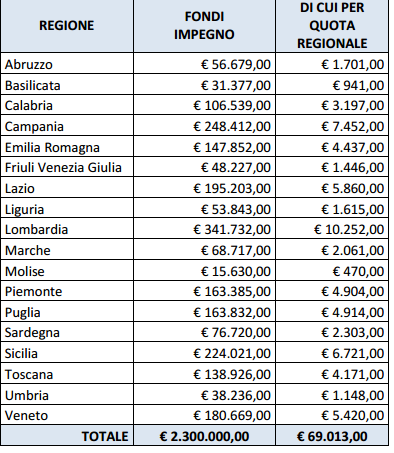 Piano delle attivitàStruttura dell’unità formativaLa struttura delle attività formative è stata stabilita dalla nota MIUR 40587 del 22/12/2016 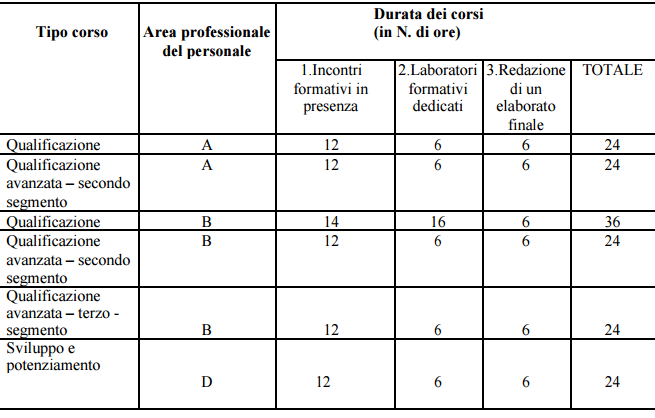 I corsi saranno effettuati con un minimo di 15 iscritti e un massimo di 25Offerta formativa Dalle analisi condotte è emersa la necessità di attivare i percorsi formativi mostrati in tabella. Alcuni percorsi verranno attivati nel corrente anno scolastico, gli altri nei successivi.Nella quarta colonna viene riportato il numero di percorsi che verranno attivati nel corrente anno scolastico.PersonaleOggettoDestinatari/tipolo-gia scuolaAnno2016/2017Risorse impegnateDSGALa nuova disciplina in materia di appalti pubblici (Dlgs.50/2016) e gli adempimenti connessi con i progetti PONTutti1Da verificareDSGALa disciplina dell’accesso alla luce delle recenti innovazioni normative (trasparenza, FOIA, etc. Dlgs 33/2013 e successive modificazioniTutti1Da verificareASSISTENTI AMMINISTRATIVII contratti e le procedure amministrativo contabili (fatturazione elettronica, gestione della trasparenza e dell’albo on line, protocolli in rete, neoassunti etc)ASSISTENTI AMMINISTRATIVII contratti e le procedure amministrativo contabili (fatturazione elettronica, gestione della trasparenza e dell’albo on line, protocolli in rete, neoassunti etc)ASSISTENTI AMMINISTRATIVII contratti e le procedure amministrativo contabili (fatturazione elettronica, gestione della trasparenza e dell’albo on line, protocolli in rete, neoassunti etc)tutti1Da verificareASSISTENTI AMMINISTRATIVILa gestione delle relazioni interne ed esterneTutti 1Da verificareASSISTENTI AMMINISTRATIVILe ricostruzioni di carriera e i rapporti con le ragionerie territorialiTuttiDa vedereDa verificareASSISTENTI TECNICILa gestione dei beni nei laboratori dell’Istituzione scolasticaScuole secondarie di secondo grado1Da verificareCOLLABORATORI SCOLASTICIAccoglienza vigilanza e comunicazionetutti1/2Da verificare